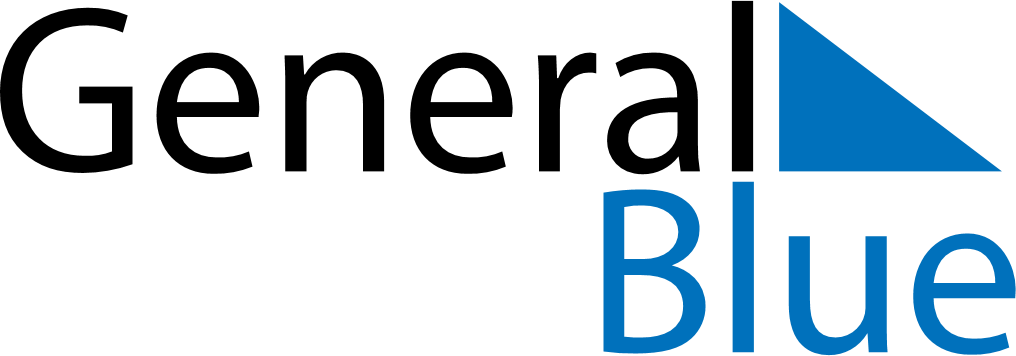 May 2024May 2024May 2024May 2024May 2024May 2024Rickenbach bei Wil, Thurgau, SwitzerlandRickenbach bei Wil, Thurgau, SwitzerlandRickenbach bei Wil, Thurgau, SwitzerlandRickenbach bei Wil, Thurgau, SwitzerlandRickenbach bei Wil, Thurgau, SwitzerlandRickenbach bei Wil, Thurgau, SwitzerlandSunday Monday Tuesday Wednesday Thursday Friday Saturday 1 2 3 4 Sunrise: 6:06 AM Sunset: 8:34 PM Daylight: 14 hours and 28 minutes. Sunrise: 6:05 AM Sunset: 8:36 PM Daylight: 14 hours and 31 minutes. Sunrise: 6:03 AM Sunset: 8:37 PM Daylight: 14 hours and 34 minutes. Sunrise: 6:02 AM Sunset: 8:39 PM Daylight: 14 hours and 36 minutes. 5 6 7 8 9 10 11 Sunrise: 6:00 AM Sunset: 8:40 PM Daylight: 14 hours and 39 minutes. Sunrise: 5:59 AM Sunset: 8:41 PM Daylight: 14 hours and 42 minutes. Sunrise: 5:57 AM Sunset: 8:43 PM Daylight: 14 hours and 45 minutes. Sunrise: 5:56 AM Sunset: 8:44 PM Daylight: 14 hours and 48 minutes. Sunrise: 5:54 AM Sunset: 8:45 PM Daylight: 14 hours and 51 minutes. Sunrise: 5:53 AM Sunset: 8:47 PM Daylight: 14 hours and 53 minutes. Sunrise: 5:51 AM Sunset: 8:48 PM Daylight: 14 hours and 56 minutes. 12 13 14 15 16 17 18 Sunrise: 5:50 AM Sunset: 8:49 PM Daylight: 14 hours and 59 minutes. Sunrise: 5:49 AM Sunset: 8:51 PM Daylight: 15 hours and 1 minute. Sunrise: 5:48 AM Sunset: 8:52 PM Daylight: 15 hours and 4 minutes. Sunrise: 5:46 AM Sunset: 8:53 PM Daylight: 15 hours and 6 minutes. Sunrise: 5:45 AM Sunset: 8:54 PM Daylight: 15 hours and 9 minutes. Sunrise: 5:44 AM Sunset: 8:56 PM Daylight: 15 hours and 11 minutes. Sunrise: 5:43 AM Sunset: 8:57 PM Daylight: 15 hours and 14 minutes. 19 20 21 22 23 24 25 Sunrise: 5:42 AM Sunset: 8:58 PM Daylight: 15 hours and 16 minutes. Sunrise: 5:40 AM Sunset: 8:59 PM Daylight: 15 hours and 18 minutes. Sunrise: 5:39 AM Sunset: 9:00 PM Daylight: 15 hours and 21 minutes. Sunrise: 5:38 AM Sunset: 9:02 PM Daylight: 15 hours and 23 minutes. Sunrise: 5:37 AM Sunset: 9:03 PM Daylight: 15 hours and 25 minutes. Sunrise: 5:36 AM Sunset: 9:04 PM Daylight: 15 hours and 27 minutes. Sunrise: 5:36 AM Sunset: 9:05 PM Daylight: 15 hours and 29 minutes. 26 27 28 29 30 31 Sunrise: 5:35 AM Sunset: 9:06 PM Daylight: 15 hours and 31 minutes. Sunrise: 5:34 AM Sunset: 9:07 PM Daylight: 15 hours and 33 minutes. Sunrise: 5:33 AM Sunset: 9:08 PM Daylight: 15 hours and 35 minutes. Sunrise: 5:32 AM Sunset: 9:09 PM Daylight: 15 hours and 36 minutes. Sunrise: 5:32 AM Sunset: 9:10 PM Daylight: 15 hours and 38 minutes. Sunrise: 5:31 AM Sunset: 9:11 PM Daylight: 15 hours and 40 minutes. 